Intimations,~ Midweek service there will be no service this week.~ Easter Breakfast tickets will be on sale after this morning’s service, Adults £5, 5-16years £2.50.~ Messy Church Tuesday 26th March, Mosspark bowling club 4.50 – 6.30pm.~ The 100 Envelope Challenge is a fundraiser aimed at raising £5,050 towards the cost of building a new disabled toilet in our church halls.  Placed at the back of the sanctuary on a table, is a wooden church containing 100 envelopes marked from 1 – 100.   You are invited to choose an envelope, marked with the sum you wish to give to the cause, and return it via the church collection bag before or by the 17th May, 2024.   Inside the envelope is a letter of explanation and on the back of the letter is a Gift Aid Declaration if you are willing and able to increase the value of your donation by 25%.  Everyone’s support and participation would be greatly appreciated. Thank you.🌺🌺🌺 Flowers today have been kindly donated by The Flower Committee 🌺🌺🌺Sherbrooke Mosspark Parish Church, 240 Nithsdale Road, Glasgow, G41 5ADTel: 0141 427 1968 – Email: sherbrooke-init@btconnect.com Website: www.sherbrookemosspark.com – CCL 242960/342327 Church Officer – Rebekah Dillon 07399609707 smpchurchofficer@gmail.Sherbrooke Mosspark Parish ChurchMinister: Rev Adam DillonOrganist: Mr Tom Ferguson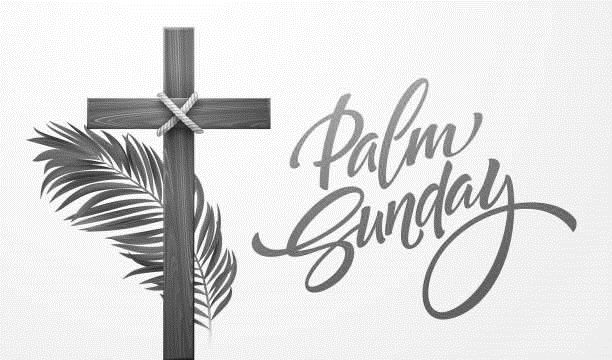 Sunday 24th March 2024Palm SundayWelcome & IntimationsIntroitLift up your heads - Psalm 24, verses 9-10; Music by Tom FergusonCall to WorshipHymn 458At the name of JesusOpening Prayer and Lord’s PrayerOur Father, who art in heaven,
hallowed be thy name;
thy kingdom come;
thy will be done;
on earth as it is in heaven.
Give us this day our daily bread.
And forgive us our debts,
as we forgive our debtors
And lead us not into temptation;
but deliver us from evil.
For thine is the kingdom,
the power and the glory,
forever, Amen.The Wonky DonkeyHymn 367Hosanna, loud HosannaNew Testament Mark 11:1-11                    (p.45)Read by Neil BuchananAnthem Ride on, Ride on in MajestyWords by Henry Hart Milman (1791-1868)Music adapted from Musikalisches Hand-Buch, Hamburg, 1690Hymn 364All glory laud and honourSermonExamining the storyOrgan ReflectionChriste, du Lamm Gottes - Sigfrid Karl-ElertPrayers of thanksgiving and intercessionHymn 449Rejoice the Lord is KingBlessingOrgan VoluntaryPalm Sunday Procession - June NixonYou were welcomed to church today by John Duthie, Brenda Duthie, Christine Macmillan, Kary O’Brien & Pat McIntyre.